Seniorům poradí i krajská informační telefonní linka 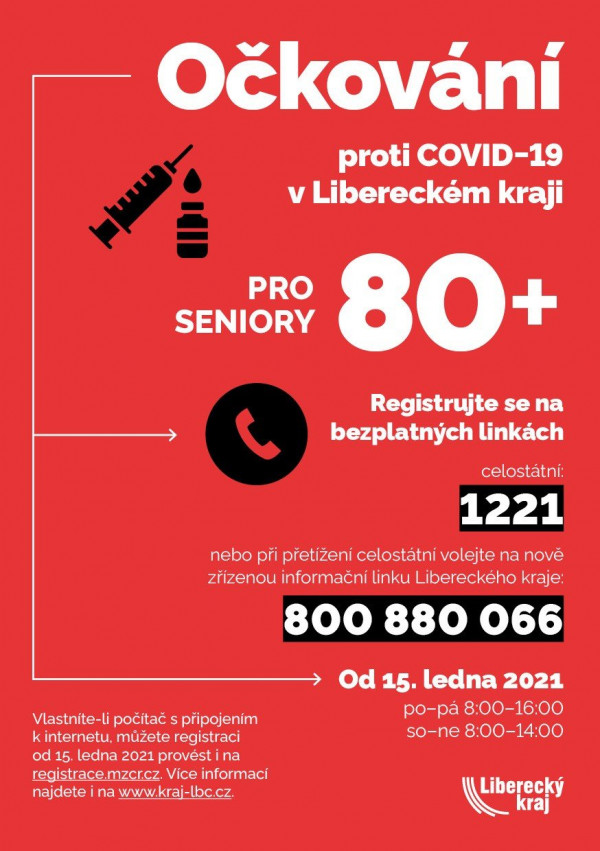 